International Theatre Institute ITI
World Organization for the Performing Arts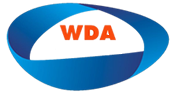 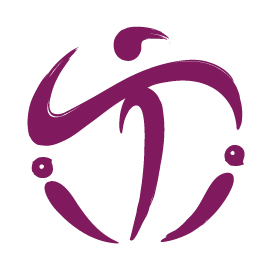 In Partnership with
International Dance Committee ITIWorld Dance Alliance WDA
International Dance Day 2019 Message AuthorBiography of the message author: Karima MANSOUR, EgyptEnglish versionKarima MANSOUR, Egypt
Dancer, Choreographer & EducatorKarima Mansour graduated with both a B.A. and a Masters degree in Contemporary Dance from the London Contemporary Dance School, London, England, after having completed her B.A. in Film from the High Institute of Cinema, Academy of Arts in Cairo, Egypt. Upon her return to Egypt, she founded her company MAAT for Contemporary Dance in 1999, the first independent dance company to be established in the country. Since then she has created over 20 full choreographic works that continue to be performed in various international festivals, as well as more than 20 various collaborations in theatre and film.Karima Mansour has also formed MAAT for Contemporary Art which is an initiative that continues with the work. MAAT has been busy throughout the years of developing dance through choreographic works and organized workshops, that are taught by Karima Mansour and/or invited guests from all over the world, including dance film screenings and discussions revolving around the topic of dance and choreography.Karima Mansour has been a teacher for the Cairo Opera Dance Theatre Company in 1998, an Assistant Professor at the Ballet Institute, Academy of Arts 1999 to 2000, Adjunct Professor of Dance, as part of the Performance and Visual Arts Department at The American University in Cairo (fall 2010). Mansour is current founder & artistic director of the Cairo Contemporary Dance Center (CCDC), operating under the umbrella of MAAT for Contemporary Art. Mansour continues to works as a free-lance choreographer, performer and teacher nationally and internationally while creating, performing and developing her own choreographic work and language as an artist.